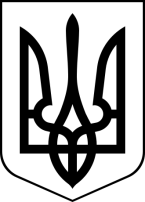 БРОСКІВСЬКИЙ ЗАКЛАД  ЗАГАЛЬНОЇ СЕРЕДНЬОЇ ОСВІТИСАФ'ЯНІВСЬКОЇ СІЛЬСЬКОЇ РАДИІЗМАЇЛЬСЬКОГО РАЙОНУ ОДЕСЬКОЇ ОБЛАСТІНАКАЗ26.06.2022 р.							                    №83 /ОПро затвердження інструкцій з охорони праців Бросківському закладіВідповідно до статті 13 Закону України «Про охорону праці» від 14.10.1992     № 2694-XII, Положення про розробку інструкцій з охорони праці, затвердженого наказом Держнаглядохоронпраці від 29.01.1998 № 9 (у редакції наказу Мінсоцполітики України від 30.03.2017 № 526) та з метою забезпечення виконання правил техніки безпеки під час навчально-виховного процесу,Н А К А З У Ю:1.Затвердити інструкції з охорони праці згідно з переліком, що додається.2.Інструкції з охорони праці ввести в дію з  23.08.2022 .  3. Відповідальним за охорону праці в закладі: Марині Щербині, заступнику директора з навчально-виховної роботи,Ларисі Таргоніній  заступнику директора з господарської роботи   :
- зареєструвати затверджені даним наказом інструкції в Журналі реєстрації інструкцій з охорони праці та до 22. 08.2022 забезпечити їх тиражування;- 23.08.2022  видати відповідні примірники інструкцій керівникам структурних підрозділів з реєстрацією в Журналі обліку видачі інструкцій з охорони праці;-  здійснювати систематичний контроль за своєчасним розробленням нових і відповідністю діючих інструкцій вимогам законодавства, їх періодичним переглядом та своєчасним внесенням змін і доповнень до них.  4. Керівникам структурних підрозділів:- провести позапланові інструктажі працівників з питань охорони праці та видати їм під розпис примірники інструкцій з охорони праці відповідно до посад (професій), які вони обіймають;- мати у наявності комплект примірників інструкцій, необхідних для працівників усіх професій та для всіх видів робіт відповідного підрозділу;- з урахуванням вимог Положення про порядок проведення навчання і перевірки знань з питань охорони праці в закладах, установах, організаціях, підприємствах, підпорядкованих Міністерству освіти і науки України, затвердженого наказом цього Міністерства від 18.04.2006 № 304 (у редакції наказу Міністерства освіти і науки України від 22.11.2017№ 1514) організувати вивчення інструкцій з охорони праці педагогічними і технічними працівниками.5. Встановити, що для забезпечення простоти та зручності ознайомлення з інструкціями повний комплект діючих інструкцій з охорони праці зберігається у паперовому вигляді та на електронному носії у  відповідального за охорону праці в  секретаря закладу 6. Контроль за виконанням цього наказу залишаю за собою.
Директор                                                                   Алла ВОДЗЯНОВСЬКА      З наказом ознайомлені:Щербина М.СТаргоніна Л.А.Додаток  до наказу № __/_О_від  «_26_» червня 2022року Перелік інструкцій   з охорони праці,які діють у  Бросківському ЗЗСО1.  Інструкція з охорони праці для заступника директора з навчально-виховної роботи.2.  Інструкція з охорони праці для вчителя.3. Інструкція з охорони праці для класного керівника.4. Інструкція з охорони праці для бібліотекаря.5.  Інструкція з охорони праці для практичного психолога.6. Інструкція з охорони праці для соціального педагога.7. Інструкція з охорони праці для педагога-організатора.8.  Інструкція з охорони праці для робітника з комплексного обслуговування й   ремонту будинків.9.  Інструкція з охорони праці для двірника.10. Інструкція з охорони праці для асистента вчителя.11. Інструкція з охорони праці для сторожа.12. Інструкція з охорони праці для комірника.13. Інструкція з охорони праці для прибиральника службових приміщень.14. Інструкція з охорони праці для вчителя початкових класів.15. Інструкція з охорони праці для медичної сестри.16.  Інструкція з охорони праці для вчителя української мови та літератури.17. Інструкція з охорони праці для оператора котельні.18. Інструкція з охорони праці для вчителя іноземної мови.19. Інструкція з охорони праці для вчителя математики.20. Інструкція з охорони праці для вчителя інформатики.21. Інструкція з охорони праці для вчителя фізики.22. Інструкція з охорони праці для вчителя біології.23. Інструкція з охорони праці для вчителя хімії.24. Інструкція з охорони праці для вчителя історії та правознавства.25. Інструкція з охорони праці для вчителя географії.26. Інструкція з охорони праці для вчителя технології (трудового навчання).27. Інструкція з охорони праці для вчителя предмету «Захист Вітчизни».28. Інструкція з охорони праці для вчителя фізкультури.29. Інструкція з охорони праці для вчителя основ здоров’я.30. Інструкція з охорони праці для секретаря-друкарки.31. Інструкція з охорони праці для підсобного робітника кухні.32. Інструкція з охорони праці для заступника директора з господарської роботи.33. Інструкція з охорони праці для лаборанта.34. Інструкція з охорони праці для кухаря.